§283.  Statement of policy; local control and rural economic developmentIt is the policy of this State to encourage food self-sufficiency for its citizens. The department shall support policies that:  [PL 2017, c. 314, §1 (NEW).]1.  Local control.  Through local control, preserve the ability of communities to produce, process, sell, purchase and consume locally produced foods;[PL 2017, c. 314, §1 (NEW).]2.  Small-scale farming and food production.  Ensure the preservation of family farms and traditional foodways through small-scale farming and food production;[PL 2017, c. 314, §1 (NEW).]3.  Improved health and well-being.  Improve the health and well-being of citizens of this State by reducing hunger and increasing food security through improved access to wholesome, nutritious foods by supporting family farms and encouraging sustainable farming and fishing;[PL 2017, c. 314, §1 (NEW).]4.  Self-reliance and personal responsibility.  Promote self-reliance and personal responsibility by ensuring the ability of individuals, families and other entities to prepare, process, advertise and sell foods directly to customers intended solely for consumption by the customers or their families; and[PL 2017, c. 314, §1 (NEW).]5.  Rural economic development.  Enhance rural economic development and the environmental and social wealth of rural communities.[PL 2017, c. 314, §1 (NEW).]SECTION HISTORYPL 2017, c. 314, §1 (NEW). The State of Maine claims a copyright in its codified statutes. If you intend to republish this material, we require that you include the following disclaimer in your publication:All copyrights and other rights to statutory text are reserved by the State of Maine. The text included in this publication reflects changes made through the First Regular and First Special Session of the 131st Maine Legislature and is current through November 1, 2023
                    . The text is subject to change without notice. It is a version that has not been officially certified by the Secretary of State. Refer to the Maine Revised Statutes Annotated and supplements for certified text.
                The Office of the Revisor of Statutes also requests that you send us one copy of any statutory publication you may produce. Our goal is not to restrict publishing activity, but to keep track of who is publishing what, to identify any needless duplication and to preserve the State's copyright rights.PLEASE NOTE: The Revisor's Office cannot perform research for or provide legal advice or interpretation of Maine law to the public. If you need legal assistance, please contact a qualified attorney.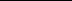 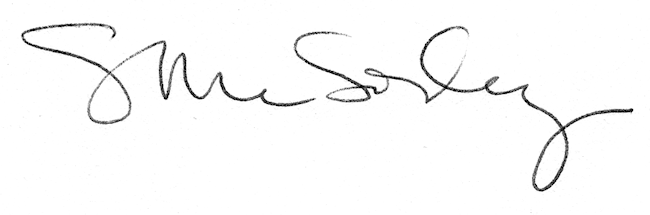 